Δελτίο ΤύπουΤο Γραφείο Πρόνοιας και Προνοιακών Επιδομάτων του Τμήματος Κοινωνικής Πολιτικής & Μέριμνας του Δήμου Λαμιέων σας ενημερώνει  ότι άρχισε η καταβολή στους δικαιούχους του 5ου Διμήνου των Προνοιακών Επιδομάτων (Σεπτέμβριος- Οκτώβριος) από τις κατά τόπους συνεργαζόμενες με τους δικαιούχους Τράπεζες. Για περισσότερες πληροφορίες οι ενδιαφερόμενοι μπορούν να απευθύνονται στο Γραφείο Πρόνοιας & Προνοιακών Επιδομάτων που βρίσκεται στο ισόγειο του Δημαρχείου επί της οδού Φλέμιγκ & Ερ. Σταυρού ή στα τηλέφωνα: 22313-51024 και 50125..Από το Γραφείο Τύπου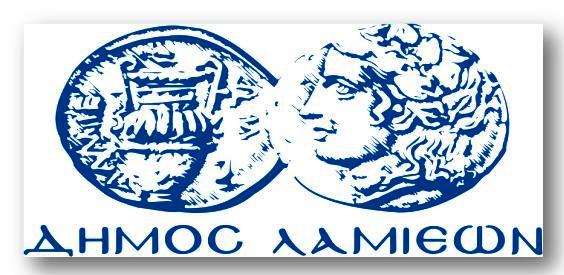 ΠΡΟΣ: ΜΜΕΔΗΜΟΣ ΛΑΜΙΕΩΝΓραφείου Τύπου& ΕπικοινωνίαςΛαμία, 18/11/2014